ПОСТАНОВЛЕНИЕот  «01» сентября  2020 года                                                             № 52О внесении изменении в Постановление №5 от 10 февраля 2016 года 	   В соответствии с федеральными законами от 06 октября .
 № 131-ФЗ «Об общих принципах организации местного самоуправления в Российской Федерации», со ст. 9 Федерального закона от 21.07.1997 г.              № 117-ФЗ «О безопасности гидротехнических сооружений», приказа Федеральной службы по экологическому, технологическому и атомному надзору от 02 октября 2015 г. № 395  Себеусадская сельская администрация Моркинского муниципального района Республики Марий ЭлП О С Т А Н О В Л Я Е Т:1. Раздел 2  Правил эксплуатации гидротехнических сооружений (плотин), находящихся в собственности муниципального образования «Себеусадское сельское поселение» дополнить следующим абзацем:«Техническая вооруженность при эксплуатации ГТС: для выполнения мероприятий по текущему ремонту, очистке прилегающей территории от мусора, для осмотра состояния ГТС, дежурства во время паводка и перевозки людей имеется автомобиль ВАЗ-211440, лопата — 5 шт., бензопила КАРВЕР-238, мотопомпа RD-WP20F. Также в целях ликвидации последствий ЧС, вызванной аварией на ГТС, подписаны соглашения  с ИП Бурковым А.В. о предоставлении автотранспортных средств Камаз 5320, Амкодор, МТЗ-82.».2. Контроль за исполнением настоящего постановления оставляю за собой.3. Настоящее постановление вступает в силу со дня его подписания.Глава Себеусадской сельской администрации:                                        Ю.И.БукетовРОССИЙ ФЕДЕРАЦИЙМАРИЙ ЭЛ РЕСПУБЛИКМОРКО МУНИЦИПАЛЬНЫЙРАЙОНВОЛАКСОЛА ЯЛЫСЕ АДМИНИСТРАЦИЙ425146, Марий Эл  Республик, Морко район, Волаксола ял, Колхозный урем, 4Телефон/факс  8 (83635) 9-35-87.Е-mail:adm_seb@mail.ru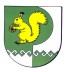 РОССИЙСКАЯ ФЕДЕРАЦИЯСЕБЕУСАДСКАЯ СЕЛЬСКАЯ  АДМИНИСТРАЦИЯ МОРКИНСКОГО МУНИЦИПАЛЬНОГО РАЙОНАРЕСПУБЛИКИ МАРИЙ ЭЛ425146, Республика Марий Эл, Моркинский район, д. Себеусад, ул. Колхозная, 4Телефон/факс  8 (83635) 9-35-87.Е-mail: adm_seb@mail.ru